SECONDO BIENNIONell'ambito della competenza linguistico-comunicativa, lo studente comprende n modo globale e selettivo testi orali e scritti su argomenti noti inerenti alla sfera personale e sociale; produce testi orali e scritti lineari e coesi per riferire fatti e descrivere situazioni inerenti ad ambienti vicini e a esperienze personali; partecipa a conversazioni e interagisce nella discussione, anche con parlanti nativi, in maniera adeguata al contesto; riflette sul sistema (fonologia, morfologia, sintassi, lessico, ecc.) e sugli usi linguistici (funzioni, registri, ecc.), anche in un'ottica comparativa, al fine di acquisire una consapevolezza delle analogie e differenze con la lingua italiana; utilizza nello studio della lingua abilità e strategie di apprendimento acquisite studiando altre lingue straniere.QUINTO ANNOLo studente acquisisce competenze linguistico-comunicative corrispondenti almeno al Livello Bl del Quadro Comune Europeo di Riferimento per le lingue. In particolare consolida il proprio metodo di studio, trasferendo nella lingua abilità e strategie acquisite studiando altre lingue; produce testi orali e scritti (per riferire, descrivere, argomentare) e riflette sulle caratteristiche formali dei testi prodotti al fine di pervenire ad un'accettabile competenza linguistica.CulturaPRIMO BIENNIONell'ambito dello sviluppo di conoscenze sull'universo culturale relativo alla lingua straniera, lo studente comprende e analizza aspetti relativi alla cultura dei paesi in cui si parla la lingua, con particolare riferimento all'ambito sociale; analizza semplici testi orali, scritti, iconico-grafici su argomenti di interesse personale e sociale; confronta aspetti della propria cultura con aspetti relativi alla cultura dei paesi in cui la lingua è parlata.SECONDO BIENNIONell'ambito dello sviluppo di conoscenze sull'universo culturale relativo alla lingua straniera, lo studente comprende e analizza aspetti relativi alla cultura dei paesi in cui si parla la lingua, con particolare riferimento all'ambito socio-economico; analizza semplici testi orali, scritti, iconico­ grafici su argomenti di attualità, letteratura, cinema, arte, ecc.; riconosce similarità e diversità tra fenomeni culturali di paesi in cui si parlano lingue diverse (es. cultura lingua straniera vs cultura lingua italiana).QUINTO ANNOLo studente approfondisce gli aspetti della cultura relativi alla lingua di studio; comprende ed elabora brevi testi su temi di interesse personale (letteratura, attualità, cinema, musica, arte); comprende ed analizza documenti in ambito socio-economico, anche con il ricorso alle nuove tecnologie; utilizza la lingua straniera per lo studio e l'apprendimento di argomenti inerenti le discipline non linguistiche.MATEMATICALINEE GENERALI E COMPETENZEAl termine del percorso del liceo delle scienze umane (opzione economico-sociale) lo studente conoscerà i concetti e i metodi elementari della matematica, sia interni alla disciplina in sé considerata, sia rilevanti per la descrizione e la previsione di fenomeni, sia nell'ambito classicodel mondo fisico che nell'ambito della sfera sociale ed economica. Egli saprà inquadrare le varie teorie matematiche studiate nel contesto storico entro cui si sono sviluppate e ne comprenderà il significato concettuale.Lo studente avrà acquisito una visione storico-critica dei rapporti tra le tematiche principali del pensiero matematico e il contesto filosofico, scientifico e tecnologico. In particolare, avrà acquisito il senso e la portata dei tre principali momenti che caratterizzano la formazione del pensiero matematico: la matematica nella civiltà greca, la matematica infinitesimale che nasce con la rivoluzione scientifica del Seicento e che porta alla matematizzazione del mondo fisico, la svolta che prende le mosse dal razionalismo illuministico e che conduce alla formazione della matematica moderna e a un nuovo processo di matematizzazione che investe nuovi campi (tecnologia, scienze sociali, economiche, biologiche) e che ha cambiato il volto della conoscenza scientifica.Di qui i gruppi di concetti e metodi che saranno obiettivo dello studio:1) gli elementi della geometria euclidea del piano e dello spazio entro cui prendono forma i procedimenti caratteristici del pensiero matematico (definizioni, dimostrazioni, generalizzazioni, assiomatizzazioni);2) gli elementi del calcolo algebrico, gli elementi della geometria analitica cartesiana, una buona conoscenza delle funzioni elementari dell'analisi, le nozioni elementari del calcolo differenziale e integrale;3) gli strumenti matematici di base per lo studio dei fenomeni fisici, con particolare riguardo al calcolo vettoriale e alle equazioni differenziali, in particolare l'equazione di Newton e le sue applicazioni elementari;4) la conoscenza elementare di alcuni sviluppi della matematica moderna, in particolare degli elementi del calcolo delle probabilità e dell'analisi statistica;5) il concetto di modello matematico e un'idea chiara della differenza tra la visione della matematizzazione caratteristica della fisica classica (corrispondenza univoca tra matematica e natura) e quello della modellistica (possibilità di rappresentare la stessa classe di fenomeni mediante differenti approcci);6) costruzione e analisi di semplici modelli matematici di classi di fenomeni, anche utilizzando strumenti informatici per la descrizione e il calcolo, con particolare riguardo per la modellistica economico-sociale;7) una chiara visione delle caratteristiche dell'approccio assiomatico nella sua forma moderna e delle sue specificità rispetto all'approccio assiomatico della geometria euclidea classica;8) una conoscenza del principio di induzione matematica e la capacità di saperlo applicare, avendo inoltre un'idea chiara del significato filosofico di questo principio ("invarianza delle leggi del pensiero"), della sua diversità con l'induzione fisica ("invarianza delle leggi dei fenomeni") e di come esso costituisca un esempio elementare del carattere non strettamente deduttivo del ragionamento matematico.Questa articolazione di temi e di approcci costituirà la base per istituire collegamenti e confronti concettuali e di metodo con altre discipline come la fisica, le scienze naturali e sociali, la filosofia e la storia.Al termine del percorso didattico lo studente avrà approfondito i procedimenti caratteristici del pensiero matematico (definizioni, dimostrazioni, generalizzazioni, formalizzazioni), conoscerà le metodologie di base per la costruzione di un modello matematico di un insieme di fenomeni, saprà applicare quanto appreso per la soluzione di problemi, anche utilizzando strumenti informatici di rappresentazione geometrica e di calcolo. Tali capacità operative saranno particolarmente sviluppate nell'ambito delle modellizzazioni matematiche dei processi sociali ed economici. Lo studente approfondirà la valutazione critica dei vantaggi, delle difficoltà e dei limiti dell'approccio matematico in un ambito di elevata complessità come questo.Gli strumenti informatici oggi disponibili offrono contesti idonei per rappresentare e manipolare oggetti matematici. L'insegnamento della matematica offre numerose occasioni per acquisire familiarità con tali strumenti e per comprenderne il valore metodologico. Il percorso, quando ciò si rivelerà opportuno, favorirà l'uso di questi strumenti, anche in vista del loro uso per il trattamento dei dati nelle altre discipline scientifiche. L'uso degli strumenti informatici è una risorsa importante che sarà introdotta in modo critico, senza creare l'illusione che essa sia un mezzo automatico di risoluzione di problemi e senza compromettere la necessaria acquisizione di capacità di calcolo mentale.L'ampio spettro di contenuti affrontati richiederà che l'insegnante sia consapevole della necessità di un buon impiego del tempo disponibile. Ferma restando l'importanza dell'acquisizione delle tecniche, verranno evitate dispersioni in tecnicismi ripetitivi o casistiche sterili che non contribuiscono in modo significativo alla comprensione dei problemi. L'approfondimento degli aspetti tecnici non perderà mai di vista l'obiettivo della comprensione in profondità degli aspetti concettuali della disciplina. L'indicazione principale è: pochi concetti e metodi fondamentali, acquisiti in profondità.OBIETTIVI SPECIFICI DI APPRENDIMENTOPRIMO BIENNIOAritmetica e algebraIl primo biennio sarà dedicato al passaggio dal calcolo aritmetico a quello algebrico. Lo studente svilupperà le sue capacità nel calcolo (mentale, con carta e penna, mediante strumenti) con i numeri interi, con i numeri razionali sia nella scrittura come frazione che nella rappresentazione decimale. In questo contesto saranno studiate le proprietà delle operazioni. Lo studio dell'algoritmo euclideo per la determinazione del MCD permetterà di approfondire la conoscenza della struttura dei numeri interi e di un esempio importante di procedimento algoritmico. Lo studente acquisirà una conoscenza intuitiva dei numeri reali, con particolare riferimento alla loro rappresentazione geometrica su una retta. La dimostrazione dell'irrazionalità di  e di altri numeri sarà un'importante occasione di approfondimento concettuale. Lo studio dei numeri irrazionali e delle espressioni in cui essi compaiono fornirà un esempio significativo di applicazione del calcolo algebrico e un'occasione per affrontare il tema dell'approssimazione. L'acquisizione dei metodi di calcolo dei radicali non sarà accompagnata da eccessivi tecnicismi manipolatori.Lo studente apprenderà gli elementi di base del calcolo letterale, le proprietà dei polinomi e le più semplici operazioni tra di essi.Lo studente acquisirà la capacità di eseguire calcoli con le espressioni letterali sia per rappresentare un problema (mediante un'equazione, disequazioni o sistemi) e risolverlo, sia per dimostrare risultati generali, in particolare in aritmetica.GeometriaIl primo biennio avrà come obiettivo la conoscenza dei fondamenti della geometria euclidea del piano. Verrà chiarita l'importanza e il significato dei concetti di postulato, assioma, definizione,teorema, dimostrazione, con particolare riguardo al fatto che, a partire dagli Elementi diEuclide, essi hanno permeato lo sviluppo della matematica occidentale. In coerenza con il modo con cui si è presentato storicamente, l'approccio euclideo non sarà ridotto a una formulazione puramente assiomatica.Al teorema di Pitagora sarà dedicata una particolare attenzione affinché ne siano compresi sia gli aspetti geometrici che le implicazioni nella teoria dei numeri (introduzione dei numeri irrazionali) insistendo soprattutto sugli aspetti concettuali.Lo studente acquisirà la conoscenza delle principali trasformazioni geometriche (traslazioni, rotazioni, simmetrie, similitudini con particolare riguardo al teorema di Talete) e sarà in grado di riconoscere le principali proprietà invarianti.La realizzazione di costruzioni geometriche elementari sarà effettuata sia mediante strumenti tradizionali (in particolare la riga e compasso, sottolineando il significato storico di questa metodologia nella geometria euclidea ), sia mediante programmi informatici di geometria.Lo studente apprenderà a far uso del metodo delle coordinate cartesiane, in una prima fase limitato alla rappresentazione di punti e rette nel piano e di proprietà come il parallelismo e la perpendicolarità. L'intervento dell'algebra nella rappresentazione degli oggetti geometrici non sarà disgiunto dall'approfondimento della portata concettuale e tecnica di questa branca della matematica.Relazioni e funzioniObiettivo di studio sarà il linguaggio degli insiemi e delle funzioni (dominio, composizione, inversa, ecc.), anche per costruire semplici rappresentazioni di fenomeni e come primo passoall'introduzione del concetto di modello matematico. In particolare, lo studente apprenderà a descrivere un problema con un'equazione, una disequazione o un sistema di equazioni o disequazioni; a ottenere informazioni e ricavare le soluzioni di un modello matematico di fenomeni, anche in contesti di ricerca operativa o di teoria delle decisioni.Lo studente studierà le funzioni del tipo , , , sia in termini strettamente matematici sia in funzione della descrizione e soluzione di problemi applicativi. Saprà studiare le soluzioni delle equazioni di primo grado in una incognita, delle disequazioni associate e dei sistemi di equazioni lineari in due incognite, e conoscerà le tecniche necessarie alla loro risoluzione grafica e algebrica. Apprenderà gli elementi della teoria della proporzionalità diretta e inversa.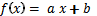 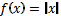 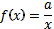 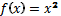 Lo studente sarà in grado di passare agevolmente da un registro di rappresentazione a un altro (numerico, grafico, funzionale), anche utilizzando strumenti informatici per la rappresentazione dei dati.Dati e previsioniLo studente sarà in grado di rappresentare e analizzare in diversi modi (anche utilizzando strumenti informatici) un insieme di dati, scegliendo le rappresentazioni più idonee. Saprà distinguere tra caratteri qualitativi, quantitativi discreti e quantitativi continui, operare con distribuzioni di frequenze e rappresentarle. Saranno studiate le definizioni e le proprietà dei valori medi e delle misure di variabilità, nonché l'uso strumenti di calcolo (calcolatrice, foglio di calcolo) per analizzare raccolte di dati e serie statistiche. Lo studio sarà svolto il più possibile in collegamento con le altre discipline anche in ambiti entro cui i dati siano raccolti direttamente dagli studenti.Lo studente apprenderà la nozione di probabilità, con esempi tratti da contesti classici e con l'introduzione di nozioni di statistica. Apprenderà a ricavare semplici inferenze dai diagrammi statistici.Sarà approfondito in modo rigoroso il concetto di modello matematico, distinguendone la specificità concettuale e metodica rispetto all'approccio della fisica classica.Elementi di informaticaLo studente diverrà familiare con gli strumenti informatici, al fine precipuo di rappresentare e manipolare oggetti matematici e studierà le modalità di rappresentazione dei dati elementari testuali e multimediali.Un tema fondamentale di studio sarà il concetto di algoritmo e l'elaborazione di strategie di risoluzioni algoritmiche nel caso di problemi semplici e di facile modellizzazione; e, inoltre, il concetto di funzione calcolabile e di calcolabilità e alcuni semplici esempi relativi.SECONDO BIENNIOAritmetica e algebraLo studente apprenderà a fattorizzare semplici polinomi, saprà eseguire semplici casi di divisione con resto fra due polinomi, e ne approfondirà l'analogia con la divisione fra numeri interi.Apprenderà gli elementi dell'algebra dei vettori (somma, moltiplicazione per scalare e prodotto scalare), e ne comprenderà il ruolo fondamentale nella fisica.Lo studio della circonferenza e del cerchio, del numero n, e di contesti in cui compaiono crescite esponenziali con il numero e, permetteranno di approfondire la conoscenza dei numeri reali, con riguardo alla tematica dei numeri trascendenti. Attraverso una prima conoscenza del problema della formalizzazione dei numeri reali lo studente si introdurrà alla problematica dell'infinito matematico e delle sue connessioni con il pensiero filosofico. Inoltre acquisirà i primi elementi del calcolo approssimato, sia dal punto di vista teorico sia mediante l'uso di strumenti di calcolo.GeometriaLe sezioni coniche saranno studiate sia da un punto di vista geometrico sintetico che analitico. Inoltre, lo studente approfondirà la comprensione della specificità dei due approcci (sintetico e analitico) allo studio della geometria.Studierà le proprietà della circonferenza e del cerchio e il problema della determinazione dell'area del cerchio. Apprenderà le definizioni e le proprietà e relazioni elementari delle funzioni circolari, i teoremi che permettono la risoluzione dei triangoli e il loro uso nell'ambito di altre discipline, in particolare nella fisica.Studierà alcuni esempi significativi di luogo geometrico.Affronterà l'estensione allo spazio di alcuni temi e di alcune tecniche della geometria piana, anche al fine di sviluppare l'intuizione geometrica. In particolare, studierà le posizioni reciproche di rette e piani nello spazio, il parallelismo e la perpendicolarità.Relazioni e funzioniLo studente apprenderà lo studio delle funzioni quadratiche; a risolvere equazioni e disequazioni di secondo grado e rappresentare e risolvere problemi utilizzando equazioni di secondo grado.Studierà le funzioni elementari dell'analisi e dei loro grafici, in particolare le funzioni polinomiali, razionali, circolari, esponenziale e logaritmo.Apprenderà a costruire semplici modelli di crescita o decrescita esponenziale, nonché di andamenti periodici, anche in rapporto con lo studio delle altre discipline; tutto ciò sia in un contesto discreto sia continuo. Non sarà richiesta l'acquisizione di particolare abilità nella risoluzione di equazioni e disequazioni in cui compaiono queste funzioni, abilità che sarà limitata a casi semplici e significativi. Lo studente saprà anche utilizzare un sistema di riferimento logaritmico o semilogaritmico.Lo studente apprenderà ad analizzare i grafici delle principali funzioni, individuare e analizzare le caratteristiche delle funzioni, operare con funzioni composte e inverse, effettuare ragionamenti qualitativi sulle funzioni. Apprenderà la nozione di crescita media e il concetto di velocità di variazione di un processo rappresentato mediante una funzione.Dati e previsioniVerrà affrontato lo studio delle distribuzioni doppie condizionate e marginali, i concetti di deviazione standard, dipendenza, correlazione e regressione, e di campione; ed inoltre la probabilità condizionata e composta, la formula di Bayes e le sue applicazioni, nonché gli elementi di base del calcolo combinatorio.In relazione con le nuove conoscenze acquisite sarà approfondito il concetto di modello matematico.Sarà approfondito l'uso della matematica nelle discipline sociali ed economiche Secondo un approccio modellistico. Un tema importante in questo liceo saranno i fondamenti matematici della teoria microeconomica, i fondamenti della teoria dell'utilità, gli elementi di base del modello macroeconomico keynesiano.QUINTO ANNOGeometriaLo studente apprenderà i primi elementi di geometria analitica dello spazio e la rappresentazione analitica di rette, piani e sfere.Relazioni e funzioniLo studente approfondirà lo studio delle funzioni fondamentali dell'analisi anche attraverso esempi tratti dalla fisica o da altre discipline. Acquisirà il concetto di limite di una successione e di una funzione e apprenderà a calcolare i limiti in casi semplici.Lo studente acquisirà i principali concetti del calcolo infinitesimale - in particolare la continuità, la derivabilità e l'integrabilità - anche in relazione con le problematiche in cui sono nati (velocità istantanea in meccanica, tangente di una curva, calcolo di aree e volumi). Non sarà richiesto un particolare addestramento alle tecniche del calcolo, che si limiterà alla capacità di derivare le funzioni già studiate, semplici prodotti, quozienti e composizioni di funzioni, le funzioni razionali e alla capacità di integrare funzioni polinomiali intere e altre funzioni elementari, nonché a determinare aree e volumi in casi semplici. L'obiettivo principale sarà soprattutto quello di comprendere il ruolo del calcolo infinitesimale in quanto strumento concettuale fondamentale nella descrizione e nella modellizzazione di fenomeni fisici o di altranatura. In particolare, si tratterà di approfondire l'idea generale di ottimizzazione e le sue applicazioni in numerosi ambiti, in particolare in quello economico e sociale.Dati e previsioniLo studente apprenderà le caratteristiche di alcune distribuzioni di probabilità (in particolare, la distribuzione binomiale e qualche esempio di distribuzione continua).In relazione con le nuove conoscenze acquisite, anche nell'ambito delle relazioni della matematica con altre discipline, lo studente avrà ulteriormente approfondito il concetto di modello matematico e sviluppato la capacità di costruirne e analizzarne esempi.Avrà anche approfondito le sue conoscenze dei fondamenti elementari della teoria microeconomica (utilità marginale, equilibrio generale e la sua formalizzazione matematica), della macroeconomia e dell'econometria.FISICALINEE GENERALI E COMPETENZEAl termine del percorso liceale lo studente avrà appreso i concetti fondamentali della fisica, acquisendo consapevolezza del valore culturale della disciplina e della sua evoluzione storica ed epistemologica.In particolare, lo studente avrà acquisito le seguenti competenze: osservare e identificare fenomeni; affrontare e risolvere semplici problemi di fisica usando gli strumenti matematici adeguati al suo percorso didattico; avere consapevolezza dei vari aspetti del metodo sperimentale, dove l'esperimento è inteso come interrogazione ragionata dei fenomeni naturali, analisi critica dei dati e dell'affidabilità di un processo di misura, costruzione e/o validazione di modelli; comprendere e valutare le scelte scientifiche e tecnologiche che interessano la società in cui vive.La libertà, la competenza e la sensibilità dell'insegnante - che valuterà di volta in volta il percorso didattico più adeguato alla singola classe e alla tipologia di Liceo all'interno della quale si trova ad operare svolgeranno un ruolo fondamentale nel trovare un raccordo con altri insegnamenti (in particolare con quelli di matematica, scienze naturali, storia e filosofia) e nel promuovere collaborazioni tra la sua Istituzione scolastica e Università, enti di ricerca, musei della scienza e mondo del lavoro, soprattutto a vantaggio degli studenti degli ultimi due anni.OBIETTIVI SPECIFICI DI APPRENDIMENTOSECONDO BIENNIOSi inizierà a costruire il linguaggio della fisica classica (grandezze fisiche scalari e vettoriali e unità di misura), abituando lo studente a semplificare e modellizzare situazioni reali, a risolvere problemi e ad avere consapevolezza critica del proprio operato. Al tempo stesso, anche con un approccio sperimentale, lo studente avrà chiaro il campo di indagine della disciplina ed imparerà ad esplorare fenomeni e a descriverli con un linguaggio adeguato.Lo studio della meccanica riguarderà problemi relativi all'equilibrio dei corpi e dei fluidi e al moto, che sarà affrontato sia dal punto di vista cinematico che dinamico, introducendo le leggi di Newton con una discussione dei sistemi di riferimento inerziali e non inerziali e del principio di relatività di Galilei. Dall'analisi dei fenomeni meccanici, lo studente incomincerà a familiarizzare con i concetti di lavoro, energia e quantità di moto per arrivare a discutere i primi esempi di conservazione di grandezze fisiche. Lo studio della gravitazione, dalle leggi di Keplero alla sintesi newtoniana, consentirà allo studente, anche in rapporto con la storia e la filosofia, di approfondire il dibattito del XVIe XVII secolo sui sistemi cosmologici.Nello studio dei fenomeni termici, lo studente affronterà concetti di base come temperatura, quantità di calore scambiato ed equilibrio termico. Il modello del gas perfetto gli permetterà di comprendere le leggi dei gas e le loro trasformazioni. Lo studio dei principi della